Service Times Include:Sunday Morning ~ 9:30am and 11:15amFull Corporate Worship, N2Y Children’s MinistrySunday Evening ~ 6:00pm to 8:00pmThe Uprising Youth MinistrySmall Groups ~ Sunday evenings at 6:00pm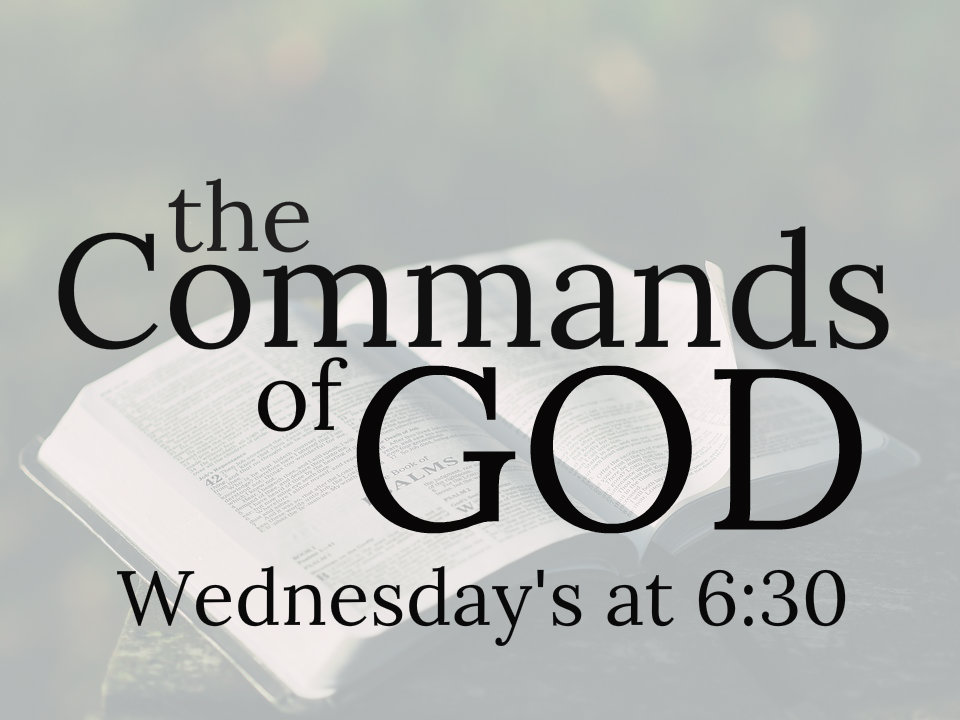 Wednesday Evening~6:30pm ~ The Uprising Youth Ministry6:30pm ~ N2Y Children’s Ministry6:30pm ~ The Commands of God. Adult Bible Study will join in this.Financial and Attendance Information:Weekly Budget:                                                 $10,100.00Last week’s offering:                                        $14,699.00DEBT FREE by 2020                                       $57,702.00                   GOAL:  $450,000.00     Alabaster Offering                                              $1,466.91Worship Attendance:                                                    475Small Groups:                                                               143Connect Card / Visitor and Contact Information / Prayer RequestWe’re glad you joined us today!  If this is your first time with us or if you want to receive more information about the church, or if you have a prayer request, please fill out this card and place it in the offering plate or hand it to one of our volunteer’s as you leave.  Check all the boxes that apply.This is my first visitI would like more information about the church    Right Now Media     Please add this person to the Prayer List      I would like to be Baptized      I would like to become a member      I would like to join a Small Group       Prayer List is available at CORNERSTONE CONNECTIONS_________________________________/__________________________________________________Your Name                                                     Phone Number ~ or ~ Person to be placed on Prayer List                                                                                             *Or Email for Right Now MediaTo place a Prayer Chain Call, please call the Church Office at 740-574-2012. Thank you.March 17, 2019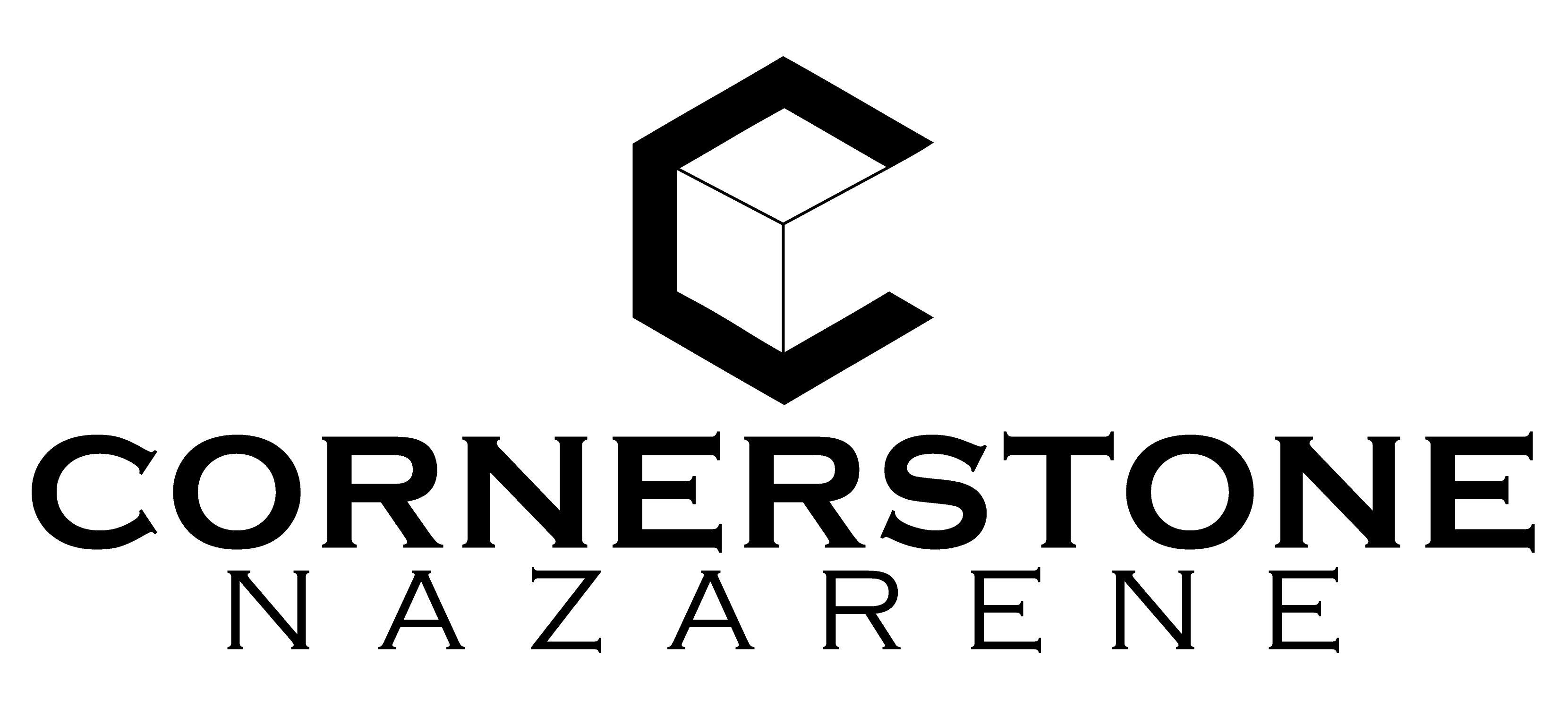 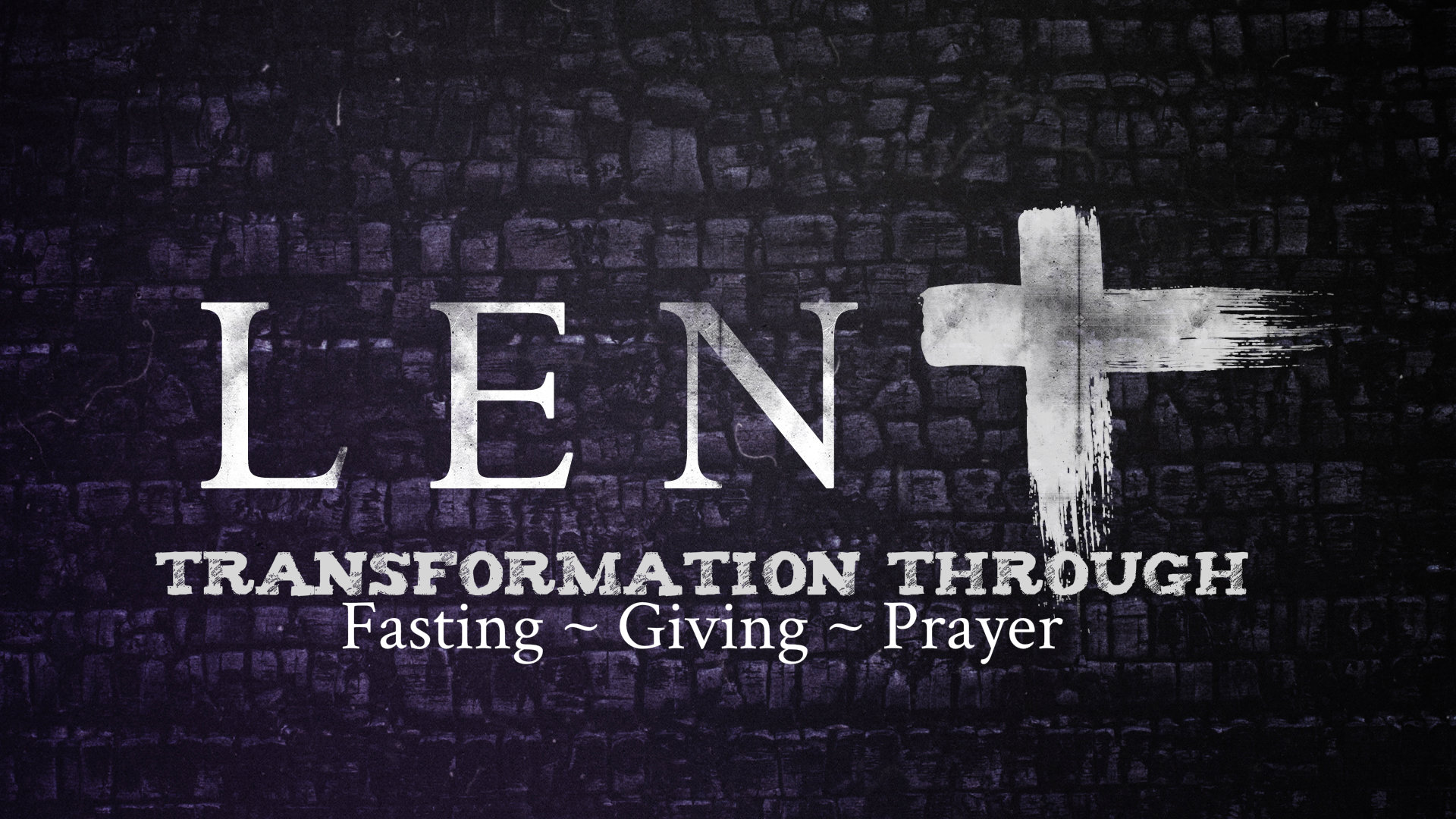 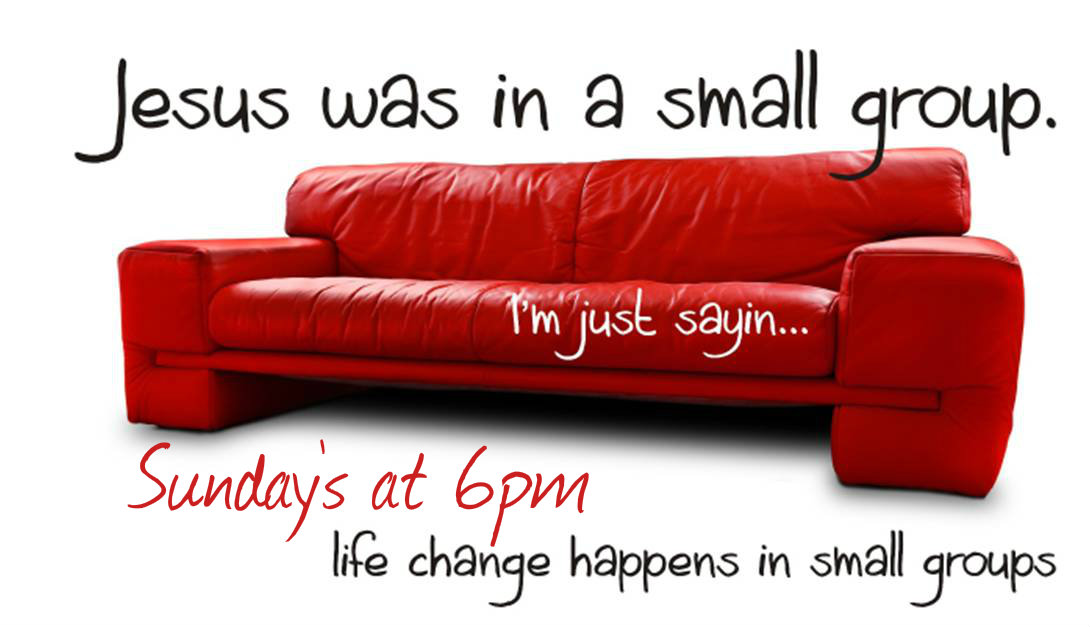 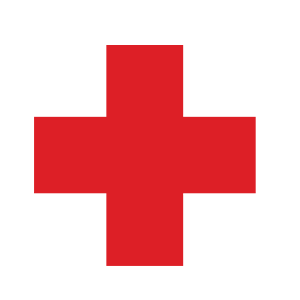 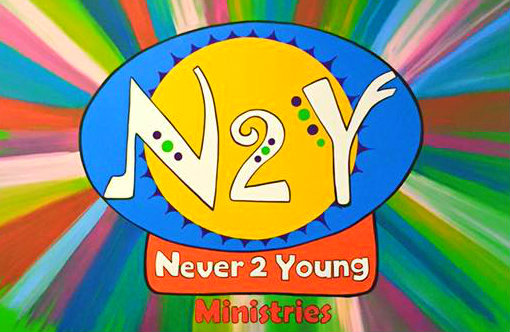 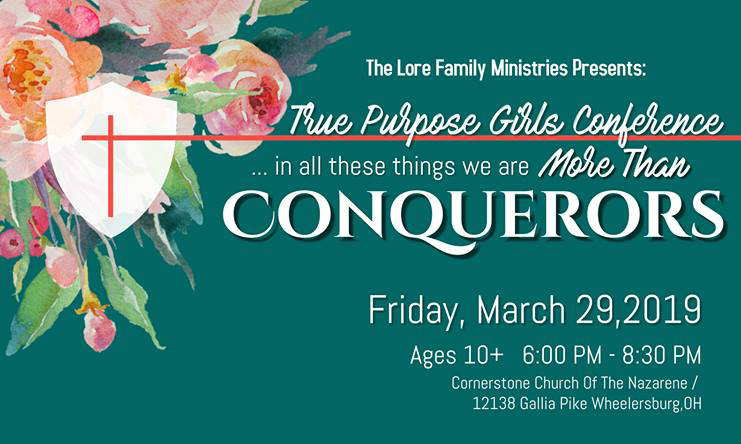 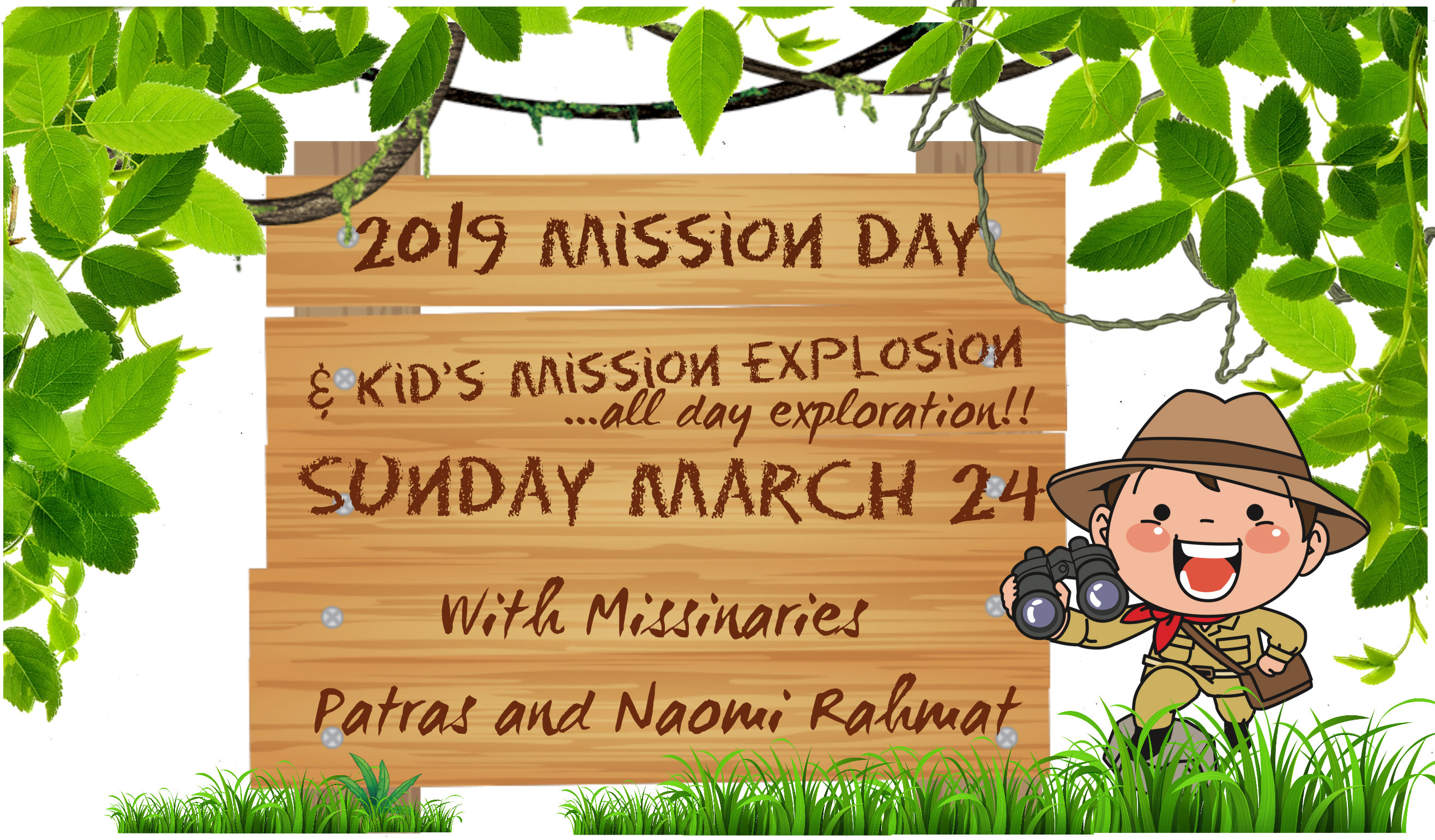 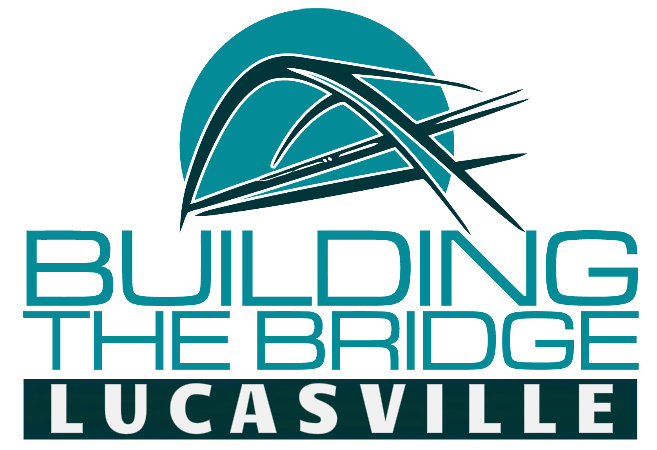 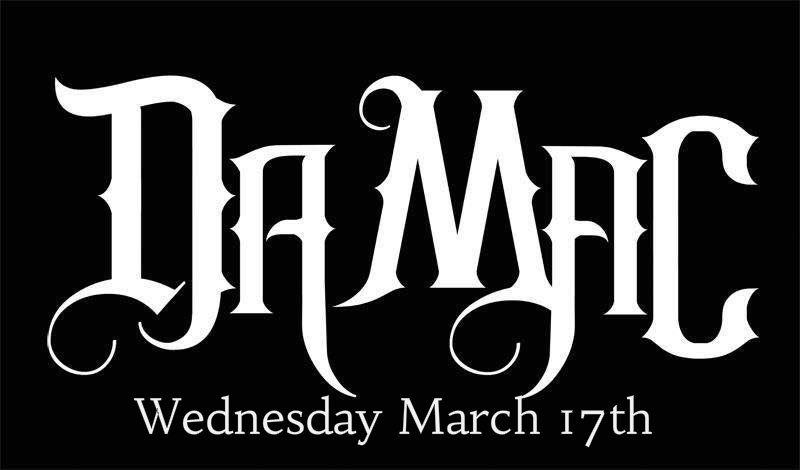 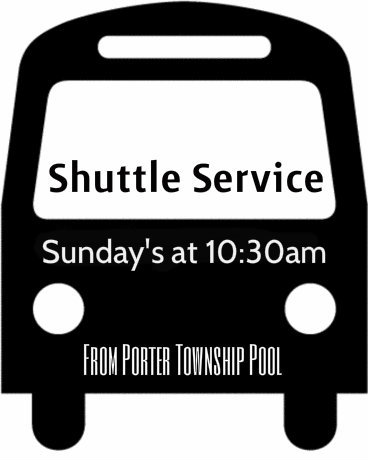 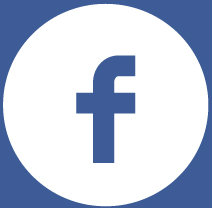 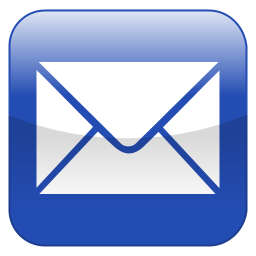 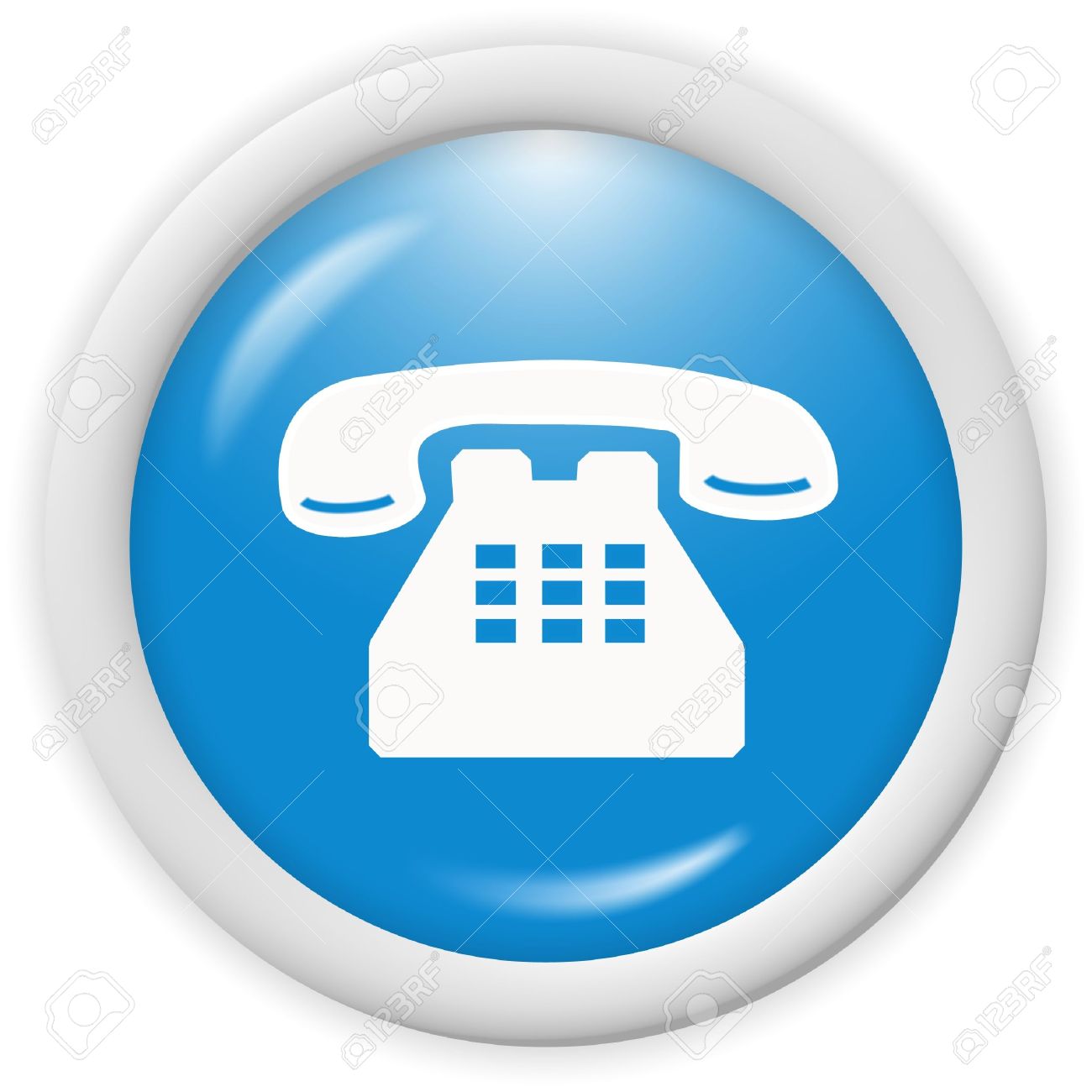 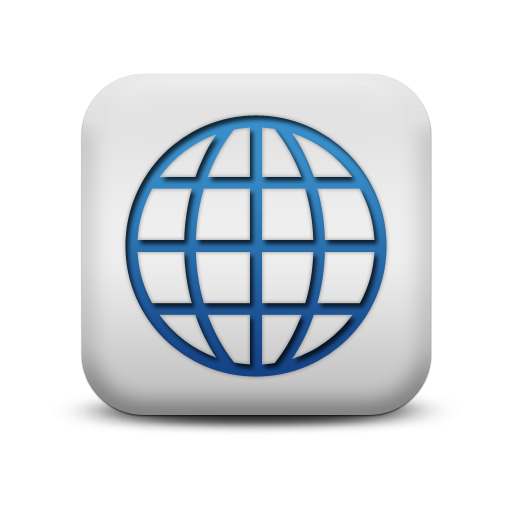 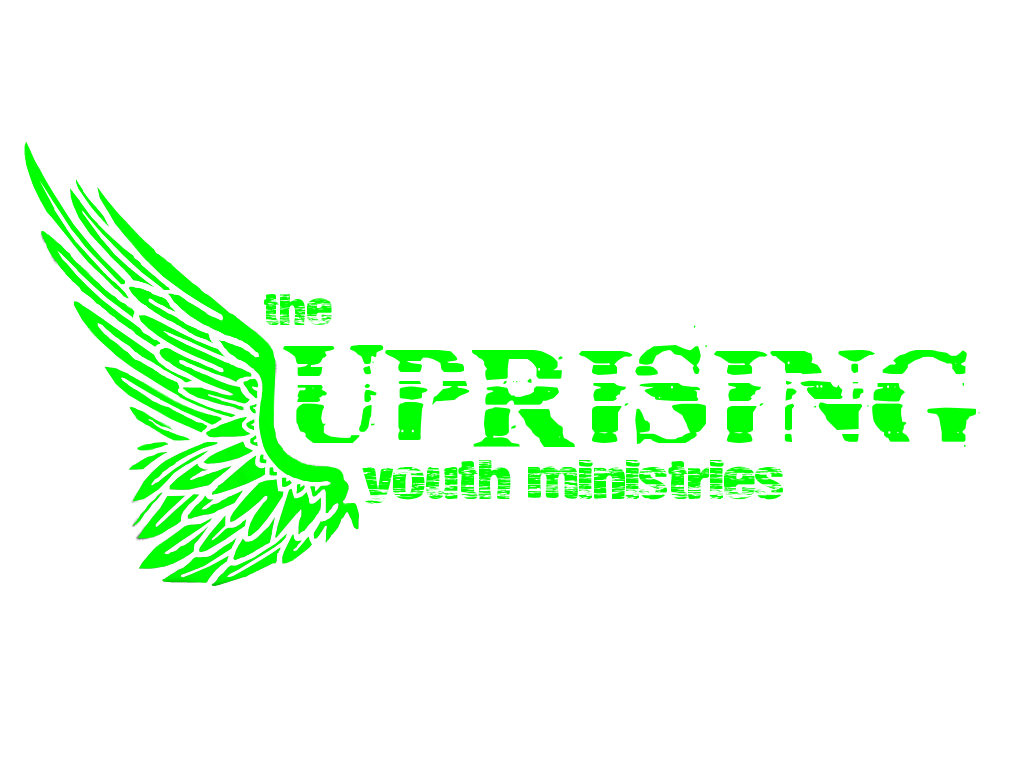 